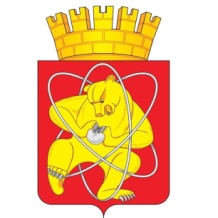 Городской округ «Закрытое административно – территориальное образование Железногорск Красноярского края»СОВЕТ ДЕПУТАТОВ ЗАТО г. ЖЕЛЕЗНОГОРСКРЕШЕНИЕ__________ 2022                                                                                                           №_________       г. ЖелезногорскО предложении об обращении с законодательной инициативой в Государственную Думу Федерального Собрания Российской ФедерацииВ соответствии со статьёй 139 Устава Красноярского края, статьёй 27 Регламента Законодательного Собрания Красноярского края, руководствуясь статьёй 28 Устава ЗАТО Железногорск, статьями 34, 36 Регламента Совета депутатов ЗАТО г.Железногорск, Совет депутатовРЕШИЛ:1. Внести в Законодательное Собрание Красноярского края предложение об обращении с законодательной инициативной в Государственную Думу Федерального Собрания Российской Федерации (приложение 1) и проект федерального закона (приложение 2).  2. Поручить председателю Совета депутатов ЗАТО г. Железногорск С.Д. Проскурнину представлять указанное предложение при его рассмотрении в Законодательном Собрании Красноярского края. 3.  Настоящее решение вступает в силу с момента его принятия.Председатель Совета депутатов ЗАТО г Железногорск  							  С.Д. ПроскурнинПриложение 1к решению Совета депутатов ЗАТО г. Железногорск от «____»______2022 №_____ Предложение об обращении с законодательной инициативойв Государственную Думу Федерального Собрания Российской ФедерацииУважаемые депутаты Законодательного Собрания Красноярского края!Государственные и муниципальные унитарные предприятия, которые созданы до 8 января 2020 года и осуществляют деятельность на товарных рынках в Российской Федерации, находящихся в условиях конкуренции, за исключением случаев, предусмотренных Федеральным законом от 26 июля 2006 года № 135-ФЗ «О защите конкуренции», подлежат ликвидации или реорганизации по решению учредителя до 1 января 2025 года (статья 3 Федерального закона от 27.12.2019 № 485-ФЗ «О внесении изменений в Федеральный закон «О государственных и муниципальных унитарных предприятиях» и Федеральный закон «О защите конкуренции»). Случаи, в которых допускается создание унитарных предприятий, перечислены в части 1 статьи  35.1. Федерального закона от 26.07.2006 № 135-ФЗ «О защите конкуренции» и в части 4 статьи 8 Федерального закона от 14.11.2002 № 161-ФЗ «О государственных и муниципальных унитарных предприятиях». Например, унитарные предприятия могут быть созданы для обеспечения жизнедеятельности населения в районах Крайнего Севера и приравненных к ним местностях, а также в случаях, предусмотренных федеральными законами, актами Президента Российской Федерации или Правительства Российской Федерации. Закон Российской Федерации от 14.07.1992 № 3297-1 «О закрытом административно-территориальном образовании» (далее – Закон о ЗАТО) предусматривает установление на территории закрытого административно-территориального образования особого режима безопасного функционирования организаций и (или) объектов. Соблюдение условий особого режима создаёт объективные неустранимые препятствия для образования конкурентной среды на товарном рынке в  границах закрытого административно-территориального образования. В определенных сферах деятельности товарный рынок ЗАТО Железногорск не отвечает конкурентным признакам в связи с установленными ограничениями на въезд, проживание,  приобретение недвижимого имущества и прочими ограничениями. Соответственно, предпринимательская активность в закрытых административно-территориальных образованиях снижена, не способна создавать и (или) поддерживать конкурентную среду и в полном объеме обеспечивать потребности населения и городского хозяйства.  Однако, закрытые административно-территориальные образования не вошли в перечень случаев, в которых допускается создание унитарных предприятий. Совет депутатов ЗАТО г. Железногорск вносит в Законодательное Собрание Красноярского края предложение о направлении в Государственную Думу Федерального Собрания Российской Федерации законодательной инициативы о внесении изменения в статью 4 Закона Российской Федерации от 14 июля 1992 года  № 3297-1 «О закрытом административно-территориальном образовании». Дополнение полномочий органов местного самоуправления закрытых административно-территориальных образований возможностью создания унитарных предприятий в определённых сферах деятельности будет соответствовать случаям, указанным в части 1 статьи  35.1. Федерального закона от 26.07.2006 № 135-ФЗ «О защите конкуренции», и позволит обеспечить потребности населения в условиях отсутствия конкурентного товарного рынка в границах закрытого административно-территориального образования.      Приложение 2 к решению Совета депутатов ЗАТО г. Железногорск от «____»______2022 №_____ ПроектФЕДЕРАЛЬНЫЙ ЗАКОН«О внесении изменения в статью 4 Закона Российской Федерации «О закрытом административно-территориальном образовании»Внести в статью 4 Закона Российской Федерации от 14 июля 1992 года  № 3297-1 «О закрытом административно-территориальном образовании»  (Ведомости Съезда народных депутатов Российской Федерации и Верховного Совета Российской Федерации, 1992, N 33, ст. 1915; Собрание законодательства Российской Федерации, 1996, N 49, ст. 5503; 2006, N 3, ст. 282; 2007, N 27, ст. 3213; 2011, N 48, ст. 6734; 2016, N 27, ст. 4230) изменение, дополнив пункт 2 абзацем следующего содержания:«принимают решение о создании муниципальных унитарных предприятий в сферах электро-, тепло-, газо- и водоснабжения населения, водоотведения, снабжения населения топливом, транспортного обслуживания населения, благоустройства территории в пределах полномочий, установленных законодательством Российской Федерации.».          ПрезидентРоссийской ФедерацииПОЯСНИТЕЛЬНАЯ ЗАПИСКАк проекту федерального закона «О внесении изменения в статью 4 Закона Российской Федерации «О закрытом административно-территориальном образовании»Государственные и муниципальные унитарные предприятия, которые созданы до 8 января 2020 года и осуществляют деятельность на товарных рынках в Российской Федерации, находящихся в условиях конкуренции, за исключением случаев, предусмотренных Федеральным законом от 26 июля 2006 года № 135-ФЗ «О защите конкуренции», подлежат ликвидации или реорганизации по решению учредителя до 1 января 2025 года (статья 3 Федерального закона от 27.12.2019 № 485-ФЗ «О внесении изменений в Федеральный закон «О государственных и муниципальных унитарных предприятиях» и Федеральный закон «О защите конкуренции»). Случаи, в которых допускается создание унитарных предприятий, перечислены в части 1 статьи  35.1. Федерального закона от 26.07.2006 № 135-ФЗ «О защите конкуренции» и в части 4 статьи 8 Федерального закона от 14.11.2002 № 161-ФЗ «О государственных и муниципальных унитарных предприятиях»: 1) предусмотренные федеральными законами, актами Президента Российской Федерации или Правительства Российской Федерации;2) обеспечения деятельности федеральных органов исполнительной власти, осуществляющих функции по выработке и реализации государственной политики, нормативно-правовому регулированию в области обороны, в области разведывательной деятельности, в области мобилизационной подготовки и мобилизации в Российской Федерации, в области транспортной безопасности, в сфере международных отношений Российской Федерации, в сфере государственной охраны, в сфере внутренних дел, в области гражданской обороны, защиты населения и территорий от чрезвычайных ситуаций природного и техногенного характера, обеспечения пожарной безопасности и безопасности людей на водных объектах, в сфере деятельности войск национальной гвардии Российской Федерации, федерального органа исполнительной власти, осуществляющего государственное управление в области обеспечения безопасности Российской Федерации, федерального органа исполнительной власти, осуществляющего материально-техническое и финансовое обеспечение деятельности высших органов государственной власти Российской Федерации;3) осуществления деятельности в сферах естественных монополий;4) обеспечения жизнедеятельности населения в районах Крайнего Севера и приравненных к ним местностях;5) осуществления деятельности в сфере культуры, искусства, кинематографии и сохранения культурных ценностей;6) осуществления деятельности за пределами территории Российской Федерации;7) осуществления деятельности в области обращения с радиоактивными отходами, включая захоронение радиоактивных отходов, деятельности по использованию объектов инфраструктуры морского порта, находящихся исключительно в федеральной собственности, присвоения унитарным предприятиям статуса федеральной ядерной организации.Закон РФ от 14.07.1992 № 3297-1 «О закрытом административно-территориальном образовании» (далее – Закон о ЗАТО) предусматривает установление на территории закрытого административно-территориального образования особого режима безопасного функционирования организаций и (или) объектов. Особый режим безопасного функционирования организаций и (или) объектов в закрытом административно-территориальном образовании включает в том числе: установление контролируемых и (или) запретных зон по границе и (или) в пределах указанного образования;ограничения на въезд и (или) постоянное проживание граждан на его территории, включая установление перечня оснований для отказа во въезде или в постоянном проживании; ограничения на право ведения хозяйственной и предпринимательской деятельности, владения, пользования и распоряжения природными ресурсами, недвижимым имуществом, вытекающие из ограничений на въезд и (или) постоянное проживание. На территории городского округа «Закрытое административно-территориальное образование Железногорск Красноярского края» действуют два крупных градообразующих предприятия ГК Росатом и ГК Роскосмос»:  ФЯО ФГУП «Горно-химический комбинат», АО «Информационные спутниковые системы имени академика М. Ф. Решетнёва», а также реализуется федеральный проект создания пункта глубинного захоронения радиоактивных отходов в Нижнеканском массиве. Предпринимательская деятельность в закрытом административно-территориальном образовании  существенно ограничена объективно существующими условиями  в связи с установленными ограничением на въезд, проживание и приобретение недвижимого имущества. По многим сферам деятельности товарный рынок ЗАТО Железногорск не отвечает конкурентным признакам, соответственно, предпринимательская активность не может в полном объеме обеспечить потребности населения и городского хозяйства.  Изменение в статью 4 Закона Российской Федерации от 14 июля 1992 года  № 3297-1 «О закрытом административно-территориальном образовании» (прилагается) путем дополнения полномочий органов местного самоуправления закрытых административно-территориальных образований возможностью создания унитарных предприятий в определённых сферах деятельности будет соответствовать случаям, указанным в части 1 статьи  35.1. Федерального закона от 26.07.2006 № 135-ФЗ «О защите конкуренции», и позволит обеспечить потребности населения в условиях отсутствия конкурентного товарного рынка в границах закрытого административно-территориального образования.       ФИНАНСОВО-ЭКОНОМИЧЕСКОЕ ОБОСНОВАНИЕк проекту федерального закона «О внесении изменения в статью 4 Закона Российской Федерации «О закрытом административно-территориальном образовании»Принятие федерального закона «О внесении изменения в статью 4 Закона Российской Федерации «О закрытом административно-территориальном образовании» не потребует дополнительных бюджетных ассигнований федерального бюджета. ПЕРЕЧЕНЬактов федерального законодательства, подлежащих признанию утратившими силу, приостановлению, изменению или принятию в связи с принятием федерального закона «О внесении изменения в статью 4 Закона Российской Федерации «О закрытом административно-территориальном образовании»Принятие федерального закона «О внесении изменения в статью 4 Закона Российской Федерации «О закрытом административно-территориальном образовании» не потребует признания утратившими силу, приостановления, изменения или принятия других актов федерального законодательства.